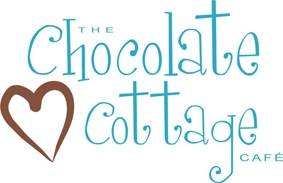 LUNCH MENUAvailable From 10.30 to 3.00pmGluten free options available with * Gluten Free Roll additional $2.50 with all meals Vegan & Vegetarian options available with (V) & (Veg)Something SweetHome Made Scones- Plain or date with house made strawberry jam and cream	$  8.90Handmade Pancake Stack- with warm maple syrup, butter, and strawberries 	$18.00Toasted Belgian Waffle- warm maple syrup, ice cream, cream, strawberries		$18.00Cinnamon Sugared Raisin Toast- served with butter					$  8.50Handmade Sticky Date Pudding- served with ice cream and Butterscotch sauce	$14.00Daily Lunch Options (Ask for today’s selections)*Soup with toasted Turkish bread                                                                         		$18.00*Pasta of The Day 											$26.00Handmade Pie or Quiche with Salad.								$25.00                                       Trio of Dips – With toasted garlic Turkish bread to share.					$18.50*Avocado & Fetta - On pumpkin pepita toast with coriander & lime dressing and a toasted almond and pepita dukkha. (V) (Veg)						$18.50*Nachos – Mild Spiced Mexican Beef & bean mince topped with corn chips served with sour cream, house made guacamole, kalamata olives and shallots. 		           (V ) ( Veg )        Small  $18.00     Large   $27.00.* Ploughman’s Lunch – Bannock Brae ham & silverside, vintage cheddar, creamy blue brie, quince paste, pickled onions, fruit & crusty Bread.	                                                       $32.00                                 Gourmet Signature Salads*Warm Thai Chicken Salad- Marinated chicken breast, Nam Jim dressing, crisp Asian salad, cherry tomatoes, cucumber, fresh coriander, and fried shallots.		$26.00                                                   *Warm Lamb Salad –Slow cooked pulled lamb leg, crisp Asian salad, cherry tomatoes, cucumber, fresh mint and coriander, roasted cashews, sumac spiced cucumber raita and a sweet honey soy dressing.		                       $28.00 *Mediterranean Vegetarian Salad - with Rosemary Maple Roast Pumpkin, hummus, wild rice quinoa medley, mesclun, red onion, Danish fetta, pumpkin and pepita dukka,& a fresh coriander and mint citrus dressing. (V) (Veg)				            $26.00LUNCH MENUAvailable From 10.30 to 3.00pmGluten free options available with * Gluten Free Roll additional $2.50 all Meals Vegan & Vegetarian options available with (V) (Veg)Gourmet Cottage Sandwiches and Burgers*Gourmet Steak Stack – Local Bannock Brae rib fillet on garlic Turkish toast,mustard aioli, tasty cheese, roast capsicum, sundried tomato, basil pesto, mesclun, caramelized onion & aromatic tomato jam.      					$32.00                                                                         Cottage Burger – house made Bannock Brae beef burger patty on a garlic toasted roll with avocado, mesclun, tomato, cucumber, grated carrot,and beetroot, bacon, caramelized onion, melted cheddar cheese, mango pawpaw chutney& Lime aioli. (V) (Veg)						$27.00            *Chicken Caesar on Turkish– Parmesan crusted chicken breast fillet on garlic toasted Turkish, rasher bacon, mesclun, fresh tomato, avocado & house made green goddess dressing.							$26.00* Char Grilled Vegetarian Stack – Rosemary & maple roasted pumpkin, char grilled eggplant, zucchini, & capsicum, caramelized onion, buffalo mozzarella, mesclun, basil aioli on a rustic pumpkin roll with spicy capsicum jam & Balsamic glaze. (Veg)										$26.00*Toasted Ruben on Light Rye- Slow cooked pulled silverside, juniper berry and horseradish sauerkraut, melted Swiss cheese, dill cucumber, red onion pickle & house made thousand island dressing.							$26.00*Wood Smoked Salmon Baguette – Wood smoked salmon fillet, pickled red onion, mesclun, tomato, cucumber & a house made New Orleans rémoulade sauce.											$26.00                                                                   See Blackboard for Daily Chef Specials15% Surcharge applies on public holidaysPLEASE ADVISE COUNTER STAFF OF ANY ALLERGIES